NATUURSTEENvakman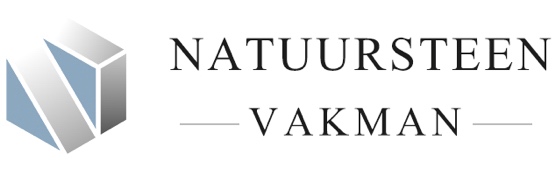 www.natuursteenvakman.nlinfo@natuursteenvakman.nl085-1301-283Retour formulierGeachte heer / mevrouw, beste klant. U wilt uw bestelling retourneren. Wij streven naar 100% klanttevredenheid en betreuren het feit dat uw bestelling niet aan uw verwachtingen voldoet. Om het retourneren zo effectief mogelijk af te handelen, vragen wij u om dit formulier volledig in te vullen en door te sturen naar info@natuursteenvakman.nl. Binnen uiterlijk 2 werkdagen, nemen wij contact met u op om het retourproces in gang te zetten. Uw gegevensBestelling gegevensReden van retourneren / opmerkingenNaamStraatnaam / huisnr.PlaatsPostcodeE-mail adresTelefoonnummerArtikelnaamFactuurnummerAankoopdatum